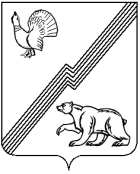 АДМИНИСТРАЦИЯ ГОРОДА ЮГОРСКАХанты-Мансийского автономного округа - ЮгрыПОСТАНОВЛЕНИЕот 21 ноября 2022 года								      № 2445-п
О внесении изменений в некоторыепостановления администрациигорода ЮгорскаВ соответствии с Федеральным законом от 27.07.2010 № 210-ФЗ                     «Об организации предоставления государственных и муниципальных услуг»,  постановлением администрации города Югорска от 21.09.2018 № 2582                          «О порядке разработки и утверждения административных регламентов предоставления муниципальных услуг»:Внести в приложение к постановлению администрации города Югорска от 24.06.2019 № 1384 «Об утверждении административного регламента предоставления муниципальной услуги «Предоставление архивных справок, архивных выписок, копий архивных документов»                          (с изменениями от 08.12.2020 № 1797, от 02.03.2021 № 223-п, от 09.06.2021 № 1027-п) следующие изменения:1.1. В абзаце седьмом пункта 19, абзаце втором пункта 28 слова «Пенсионного фонда Российской Федерации» заменить словами «Фонда пенсионного и социального страхования Российской Федерации». 1.2. Абзац третий пункта 52 изложить в следующей редакции:«Форматно-логическая проверка сформированного запроса (заявления) осуществляется Единым порталом автоматически на основании требований, определяемых органом (организацией), в процессе заполнения заявителем каждого из полей электронной формы запроса (заявления). При выявлении Единым порталом некорректно заполненного поля электронной формы запроса заявитель уведомляется о характере выявленной ошибки и порядке ее устранения посредством информационного сообщения непосредственно                   в электронной форме запроса (заявления).». 2. Внести в приложение к постановлению администрации города Югорска от 21.07.2022 № 1593-п «Об утверждении административного регламента предоставления муниципальной услуги «Выдача разрешений                  на право вырубки зеленых насаждений» следующие изменения:2.1. Абзац третий пункта 2.24 изложить в следующей редакции:«Для парковки специальных автотранспортных средств инвалидов                   на стоянке (парковке) выделяется не менее 10% мест (но не менее одного места) для бесплатной парковки транспортных средств, управляемых инвалидами I, II групп, и транспортных средств, перевозящих таких инвалидов и (или) детей-инвалидов. На граждан из числа инвалидов                        III группы распространяются нормы части 9 статьи 15 Федерального закона от 24.11.1995 № 181-ФЗ «О социальной защите инвалидов в Российской Федерации» в порядке, определяемом Правительством Российской Федерации. На указанных транспортных средствах должен быть установлен опознавательный знак «Инвалид» и информация об этих транспортных средствах должна быть внесена в федеральный реестр инвалидов.».2.2.Абзац второй пункта 3.3 изложить в следующей редакции:«Форматно-логическая проверка сформированного заявления осуществляется Единым порталом автоматически на основании требований, определяемых органом (организацией), в процессе заполнения заявителем каждого из полей электронной формы заявления. При выявлении Единым порталом некорректно заполненного поля электронной формы заявления заявитель уведомляется о характере выявленной ошибки и порядке ее устранения посредством информационного сообщения непосредственно в электронной форме заявления.». 3. Внести в приложение к постановлению администрации города Югорска от 21.03.2022 № 501-п «Об утверждении административного регламента предоставления муниципальной услуги «Согласование проведения переустройства и (или) перепланировки помещения в многоквартирном доме» следующие изменения:3.1. Абзац третий пункта 2.28 изложить в следующей редакции:«Для парковки специальных автотранспортных средств инвалидов                   на стоянке (парковке) выделяется не менее 10% мест (но не менее одного места) для бесплатной парковки транспортных средств, управляемых инвалидами I, II групп, и транспортных средств, перевозящих таких инвалидов и (или) детей-инвалидов. На граждан из числа инвалидов                         III группы распространяются нормы части 9 статьи 15 Федерального закона от 24.11.1995 № 181-ФЗ «О социальной защите инвалидов в Российской Федерации» в порядке, определяемом Правительством Российской Федерации. На указанных транспортных средствах должен быть    установлен опознавательный знак «Инвалид» и информация об этих транспортных средствах должна быть внесена в федеральный реестр инвалидов.».3.2. Абзац второй пункта 3.4 изложить в следующей редакции:«Форматно-логическая проверка сформированного заявления осуществляется Единым порталом автоматически на основании требований, определяемых органом (организацией), в процессе заполнения заявителем каждого из полей электронной формы заявления. При выявлении Единым порталом некорректно заполненного поля электронной формы заявления заявитель уведомляется о характере выявленной ошибки и порядке ее устранения посредством информационного сообщения непосредственно в электронной форме заявления.». 4. Внести в приложение к постановлению администрации города Югорска от 15.02.2022 № 264-п «Об утверждении административного регламента предоставления муниципальной  услуги «Перевод жилого помещения в нежилое помещение и нежилого помещения в жилое помещение» следующие изменения: 	4.1. Абзац третий пункта 2.19 изложить в следующей редакции:«На территории, прилегающей к зданию Департамента, организуются места для парковки автотранспортных средств. Для парковки специальных автотранспортных средств инвалидов на стоянке (парковке) выделяется не менее 10% мест (но не менее одного места) для бесплатной парковки транспортных средств, управляемых инвалидами I, II групп, и транспортных средств, перевозящих таких инвалидов и (или) детей-инвалидов. На граждан из числа инвалидов III группы распространяются нормы части 9 статьи 15 Федерального закона от 24.11.1995 № 181-ФЗ «О социальной защите инвалидов в Российской Федерации» в порядке, определяемом Правительством Российской Федерации. На указанных транспортных средствах должен быть установлен опознавательный знак «Инвалид» и информация об этих транспортных средствах должна быть внесена в федеральный реестр инвалидов.».	4.2. Подпункт 3.4.2 пункта 3.4 изложить в следующей редакции:«3.4.2. Форматно-логическая проверка сформированного заявления осуществляется Единым порталом автоматически на основании требований, определяемых органом (организацией), в процессе заполнения заявителем каждого из полей электронной формы заявления. При выявлении Единым порталом некорректно заполненного поля электронной формы заявления заявитель уведомляется о характере выявленной ошибки и порядке ее устранения посредством информационного сообщения непосредственно в электронной форме заявления.». 5. Внести в приложение к постановлению администрации города Югорска от 25.02.2022 № 349-п «Об утверждении административного регламента предоставления муниципальной услуги «Признание садового дома жилым домом и жилого дома садовым домом» (с изменениями                        от 10.06.2022 № 1234-п) следующие изменения:5.1. Абзац третий пункта 2.22 изложить в следующей редакции:«Для парковки специальных автотранспортных средств инвалидов                на стоянке (парковке) выделяется не менее 10% мест (но не менее одного места) для бесплатной парковки транспортных средств, управляемых инвалидами I, II групп, и транспортных средств, перевозящих таких инвалидов и (или) детей-инвалидов. На граждан из числа инвалидов                         III группы распространяются нормы части 9 статьи 15 Федерального закона                              от 24.11.1995 № 181-ФЗ «О социальной защите инвалидов в Российской Федерации» в порядке, определяемом Правительством Российской Федерации. На указанных транспортных средствах должен быть                   установлен опознавательный знак «Инвалид» и информация об этих транспортных средствах должна быть внесена в федеральный реестр инвалидов.».5.2. Абзац второй пункта 3.3 изложить в следующей редакции:«Форматно-логическая проверка сформированного заявления осуществляется Единым порталом автоматически на основании требований, определяемых органом (организацией), в процессе заполнения заявителем каждого из полей электронной формы заявления. При выявлении Единым порталом некорректно заполненного поля электронной формы запроса заявитель уведомляется о характере выявленной ошибки и порядке ее устранения посредством информационного сообщения непосредственно в электронной форме заявления.». 6. Внести в приложение к постановлению администрации города Югорска от 07.08.2019 № 1757 «Об утверждении административного регламента предоставления муниципальной услуги «Предоставление информации об очередности предоставления жилых помещений на условиях социального найма» (с изменениями от 12.05.2021 № 715-п, от 09.06.2021                    № 1027-п) следующие изменения:6.1. В абзаце втором пункта 28 слова «правилам пожарной безопасности» заменить словами «Правилам противопожарного режима в Российской Федерации».6.2. В абзаце четвертом пункта 41слова «Российской Федерации» заменить словами «, регулирующими порядок предоставления услуги».6.3. Абзац третий пункта 42 изложить в следующей редакции:«Форматно-логическая проверка сформированного запроса осуществляется Единым порталом автоматически на основании требований, определяемых органом (организацией), в процессе заполнения заявителем каждого из полей электронной формы запроса. При выявлении Единым порталом некорректно заполненного поля электронной формы запроса заявитель уведомляется о характере выявленной ошибки и порядке ее устранения посредством информационного сообщения непосредственно в электронной форме запроса.». 7. Внести в приложение к постановлению администрации города Югорска от 25.07.2022 № 1614-п «Об утверждении административного регламента предоставления муниципальной услуги «Предоставление жилого помещения по договору социального найма» следующие изменения:7.1. В подпункте 2.3.3 пункта 2.3 слова «Пенсионный фонд Российской Федерации» заменить словами «Фонд пенсионного и социального страхования Российской Федерации». 7.2. Абзац третий пункта 2.26 изложить в следующей редакции:«Для парковки специальных автотранспортных средств инвалидов               на стоянке (парковке) выделяется не менее 10% мест (но не менее одного места) для бесплатной парковки транспортных средств, управляемых инвалидами I, II групп, и транспортных средств, перевозящих таких инвалидов и (или) детей-инвалидов. На граждан из числа инвалидов                         III группы распространяются нормы части 9 статьи 15 Федерального закона от 24.11.1995 № 181-ФЗ «О социальной защите инвалидов в Российской Федерации» в порядке, определяемом Правительством Российской Федерации. На указанных транспортных средствах должен быть установлен опознавательный знак «Инвалид» и информация об этих транспортных средствах должна быть внесена в федеральный реестр инвалидов.».7.3. Абзац первый пункта 3.4 изложить в следующей редакции:«3.4. Форматно-логическая проверка сформированного заявления осуществляется Единым порталом автоматически на основании требований, определяемых органом (организацией), в процессе заполнения заявителем каждого из полей электронной формы заявления. При выявлении Единым порталом некорректно заполненного поля электронной формы заявления заявитель уведомляется о характере выявленной ошибки и порядке ее устранения посредством информационного сообщения непосредственно в электронной форме заявления.». 8. Внести в приложение к постановлению администрации города Югорска от 06.04.2022 № 667-п «Об утверждении административного регламента предоставления муниципальной услуги «Отнесение земель или земельных участков в составе таких земель к определенной категории земель или перевод земель или земельных участков в составе таких земель из одной категории в другую» следующие изменения:8.1. Абзац третий пункта 2.20 изложить в следующей редакции:«Для парковки специальных автотранспортных средств инвалидов                 на стоянке (парковке) выделяется не менее 10% мест (но не менее одного места) для бесплатной парковки транспортных средств, управляемых инвалидами I, II групп, и транспортных средств, перевозящих таких инвалидов и (или) детей-инвалидов. На граждан из числа инвалидов                   III группы распространяются нормы части 9 статьи 15 Федерального закона                              от 24.11.1995 № 181-ФЗ «О социальной защите инвалидов в Российской Федерации» в порядке, определяемом Правительством Российской Федерации. На указанных транспортных средствах должен быть установлен опознавательный знак «Инвалид» и информация об этих транспортных средствах должна быть внесена в федеральный реестр инвалидов.».8.2. Абзац второй пункта 3.3 изложить в следующей редакции:«Форматно-логическая проверка сформированного заявления осуществляется Единым порталом автоматически на основании требований, определяемых органом (организацией), в процессе заполнения заявителем каждого из полей электронной формы заявления. При выявлении Единым порталом некорректно заполненного поля электронной формы заявления заявитель уведомляется о характере выявленной ошибки и порядке ее устранения посредством информационного сообщения непосредственно в электронной форме заявления.». 9. Внести в приложение к постановлению администрации города Югорска от 06.04.2022 № 669-п «Об утверждении административного регламента предоставления муниципальной услуги «Утверждение схемы расположения земельного участка или земельных участков на кадастровом плане территории» следующие изменения:9.1. Абзац третий пункта 2.22 изложить в следующей редакции:«Для парковки специальных автотранспортных средств инвалидов на стоянке (парковке) выделяется не менее 10% мест (но не менее одного места) для бесплатной парковки транспортных средств, управляемых инвалидами I, II групп, и транспортных средств, перевозящих таких инвалидов и (или) детей-инвалидов. На граждан из числа инвалидов III группы распространяются нормы части 9 статьи 15 Федерального закона                               от 24.11.1995 № 181-ФЗ «О социальной защите инвалидов в Российской Федерации» в порядке, определяемом Правительством Российской Федерации. На указанных транспортных средствах должен быть установлен опознавательный знак «Инвалид» и информация об этих транспортных средствах должна быть внесена в федеральный реестр инвалидов.».9.2. Абзац второй пункта 3.3 изложить в следующей редакции:«Форматно-логическая проверка сформированного заявления осуществляется Единым порталом автоматически на основании требований, определяемых органом (организацией), в процессе заполнения заявителем каждого из полей электронной формы заявления. При выявлении Единым порталом некорректно заполненного поля электронной формы заявления заявитель уведомляется о характере выявленной ошибки и порядке ее устранения посредством информационного сообщения непосредственно в электронной форме заявления.». 10. Внести в приложение к постановлению администрации города Югорска от 26.09.2022 № 2038-п «Об утверждении административного регламента предоставления муниципальной услуги «Предварительное согласование предоставления земельного участка» следующие изменения:10.1. Абзац четвертый пункта 2.23 изложить в следующей редакции:«Для парковки специальных автотранспортных средств инвалидов                    на стоянке (парковке) выделяется не менее 10% мест (но не менее одного места) для бесплатной парковки транспортных средств, управляемых инвалидами I, II групп, и транспортных средств, перевозящих таких инвалидов и (или) детей-инвалидов. На граждан из числа инвалидов                         III группы распространяются нормы части 9 статьи 15 Федерального закона                              от 24.11.1995 № 181-ФЗ «О социальной защите инвалидов в Российской Федерации» в порядке, определяемом Правительством Российской Федерации. На указанных транспортных средствах должен быть установлен опознавательный знак «Инвалид» и информация об этих транспортных средствах должна быть внесена в федеральный реестр инвалидов.».10.2. Абзац третий подпункта 3.4.1 пункта 3.4 изложить в следующей редакции:«Форматно-логическая проверка сформированного заявления осуществляется Единым порталом автоматически на основании требований, определяемых органом (организацией), в процессе заполнения заявителем каждого из полей электронной формы заявления. При выявлении Единым порталом некорректно заполненного поля электронной формы заявления заявитель уведомляется о характере выявленной ошибки и порядке ее устранения посредством информационного сообщения непосредственно в электронной форме заявления.». 11. Внести в приложение к постановлению администрации города Югорска от 26.09.2022 № 2039-п «Об утверждении административного регламента предоставления муниципальной услуги «Выдача разрешения                  на использование земель или земельного участка, которые находятся в государственной или муниципальной собственности, без предоставления земельных участков и установления сервитута, публичного сервитута» изменение, изложив абзац третий подпункта 3.4.1 пункта 3.4 в следующей редакции:«Форматно-логическая проверка сформированного заявления осуществляется Единым порталом автоматически на основании требований, определяемых органом (организацией), в процессе заполнения заявителем каждого из полей электронной формы заявления. При выявлении Единым порталом некорректно заполненного поля электронной формы заявления заявитель уведомляется о характере выявленной ошибки и порядке ее устранения посредством информационного сообщения непосредственно в электронной форме заявления.». 12. Внести в приложение к постановлению администрации города Югорска от 26.09.2022 № 2036-п «Об утверждении административного регламента предоставления муниципальной услуги «Предоставление земельного участка, находящегося в государственной или муниципальной собственности, гражданину или юридическому лицу в собственность бесплатно» изменение, изложив абзац третий подпункта 3.4.1 пункта 3.4 в следующей редакции:«Форматно-логическая проверка сформированного заявления осуществляется Единым порталом автоматически на основании требований, определяемых органом (организацией), в процессе заполнения заявителем каждого из полей электронной формы заявления. При выявлении Единым порталом некорректно заполненного поля электронной формы заявления заявитель уведомляется о характере выявленной ошибки и порядке ее устранения посредством информационного сообщения непосредственно в электронной форме заявления.».13. Внести в приложение к постановлению администрации города Югорска от 06.04.2022 № 668-п «Об утверждении административного регламента предоставления муниципальной услуги «Предоставление земельного участка, находящегося в муниципальной собственности, или государственная собственность на который не разграничена, на торгах» следующие изменения:13.1. Абзац третий пункта 2.25 изложить в следующей редакции:«Для парковки специальных автотранспортных средств инвалидов                   на стоянке (парковке) выделяется не менее 10% мест (но не менее одного места) для бесплатной парковки транспортных средств, управляемых инвалидами I, II групп, и транспортных средств, перевозящих таких инвалидов и (или) детей-инвалидов. На граждан из числа инвалидов                          III группы распространяются нормы части 9 статьи 15 Федерального закона                               от 24.11.1995 № 181-ФЗ «О социальной защите инвалидов в Российской Федерации» в порядке, определяемом Правительством Российской Федерации. На указанных транспортных средствах должен быть установлен опознавательный знак «Инвалид» и информация об этих транспортных средствах должна быть внесена в федеральный реестр инвалидов.».13.2. Абзац второй пункта 3.3 изложить в следующей редакции:«Форматно-логическая проверка сформированного заявления осуществляется Единым порталом автоматически на основании требований, определяемых органом (организацией), в процессе заполнения заявителем каждого из полей электронной формы заявления. При выявлении Единым порталом некорректно заполненного поля электронной формы заявления заявитель уведомляется о характере выявленной ошибки и порядке ее устранения посредством информационного сообщения непосредственно в электронной форме заявления.».14. Внести в приложение к постановлению администрации города Югорска от 26.09.2022 № 2037-п «Об утверждении административного регламента предоставления муниципальной услуги «Предоставление в собственность, аренду, постоянное (бессрочное) пользование, безвозмездное пользование земельного участка, находящегося в государственной или муниципальной собственности, без проведения торгов» следующие изменения:14.1. Абзац четвертый пункта 2.22 изложить в следующей редакции:«Для парковки специальных автотранспортных средств инвалидов                 на стоянке (парковке) выделяется не менее 10% мест (но не менее одного места) для бесплатной парковки транспортных средств, управляемых инвалидами I, II групп, и транспортных средств, перевозящих таких инвалидов и (или) детей-инвалидов. На граждан из числа инвалидов                          III группы распространяются нормы части 9 статьи 15 Федерального закона                              от 24.11.1995 № 181-ФЗ «О социальной защите инвалидов в Российской Федерации» в порядке, определяемом Правительством Российской Федерации. На указанных транспортных средствах должен быть установлен опознавательный знак «Инвалид» и информация об этих транспортных средствах должна быть внесена в федеральный реестр инвалидов.».14.2. Абзац третий подпункта 3.4.1 пункта 3.4 изложить в следующей редакции:«Форматно-логическая проверка сформированного заявления осуществляется Единым порталом автоматически на основании требований, определяемых органом (организацией), в процессе заполнения заявителем каждого из полей электронной формы заявления. При выявлении Единым порталом некорректно заполненного поля электронной формы заявления заявитель уведомляется о характере выявленной ошибки и порядке ее устранения посредством информационного сообщения непосредственно в электронной форме заявления.».15. Внести в приложение к постановлению администрации города Югорска от 22.07.2019 № 1604 «Об утверждении административного регламента предоставления муниципальной услуги «Выдача копий архивных документов, подтверждающих право на владение землей» (с изменениями                            от 28.12.2020 № 1991, от 09.06.2021 № 1027-п) следующие изменения:	15.1. В абзаце втором пункта 42 слова «Российской Федерации» заменить словами «, регулирующими порядок предоставления услуги».15.2. Абзац третий пункта 43 изложить в следующей редакции:«Форматно-логическая проверка сформированного заявления осуществляется Единым порталом автоматически на основании требований, определяемых органом (организацией), в процессе заполнения заявителем каждого из полей электронной формы заявления. При выявлении Единым порталом некорректно заполненного поля электронной формы заявления заявитель уведомляется о характере выявленной ошибки и порядке ее устранения посредством информационного сообщения непосредственно в электронной форме заявления.».16. Внести в приложение к постановлению администрации города Югорска от 14.04.2022 № 718-п «Об утверждении административного регламента предоставления муниципальной услуги «Перераспределение земель и (или) земельных участков, находящихся в государственной или муниципальной собственности, и земельных участков, находящихся в частной собственности» следующие изменения:16.1. Абзац третий пункта 2.24 изложить в следующей редакции:«Для парковки специальных автотранспортных средств инвалидов                  на стоянке (парковке) выделяется не менее 10% мест (но не менее одного места) для бесплатной парковки транспортных средств, управляемых инвалидами I, II групп, и транспортных средств, перевозящих таких инвалидов и (или) детей-инвалидов. На граждан из числа инвалидов                        III группы распространяются нормы части 9 статьи 15 Федерального закона от 24.11.1995 № 181-ФЗ «О социальной защите инвалидов в Российской Федерации» в порядке, определяемом Правительством Российской Федерации. На указанных транспортных средствах должен быть установлен опознавательный знак «Инвалид» и информация об этих транспортных средствах должна быть внесена в федеральный реестр инвалидов.».16.2. Абзац второй пункта 3.3 изложить в следующей редакции:«Форматно-логическая проверка сформированного заявления осуществляется Единым порталом автоматически на основании требований, определяемых органом (организацией), в процессе заполнения заявителем каждого из полей электронной формы заявления. При выявлении Единым порталом некорректно заполненного поля электронной формы заявления заявитель уведомляется о характере выявленной ошибки и порядке ее устранения посредством информационного сообщения непосредственно в электронной форме заявления.».17. Внести в приложение к постановлению администрации города Югорска от 15.02.2022 № 266-п «Об утверждении административного регламента предоставления муниципальной услуги «Выдача разрешения                на строительство объекта капитального строительства (в том числе внесение изменений в разрешение на строительство объекта капитального строительства и внесение изменений в разрешение на строительство объекта капитального строительства в связи с продлением срока действия такого разрешения)» (с изменениями от 05.09.2022 № 1902-п) следующие изменения:17.1. Абзац третий пункта 2.30 изложить в следующей редакции:«Для парковки специальных автотранспортных средств инвалидов                 на стоянке (парковке) выделяется не менее 10% мест (но не менее одного места) для бесплатной парковки транспортных средств, управляемых инвалидами I, II групп, и транспортных средств, перевозящих таких инвалидов и (или) детей-инвалидов. На граждан из числа инвалидов                         III группы распространяются нормы части 9 статьи 15 Федерального закона                                 от 24.11.1995 № 181-ФЗ «О социальной защите инвалидов в Российской Федерации» в порядке, определяемом Правительством Российской Федерации. На указанных транспортных средствах должен быть установлен опознавательный знак «Инвалид» и информация об этих транспортных средствах должна быть внесена в федеральный реестр инвалидов.».17.2. Абзац третий пункта 3.3 изложить в следующей редакции:«Форматно-логическая проверка сформированного заявления осуществляется Единым порталом автоматически на основании требований, определяемых органом (организацией), в процессе заполнения заявителем каждого из полей электронной формы заявления. При выявлении Единым порталом некорректно заполненного поля электронной формы заявления заявитель уведомляется о характере выявленной ошибки и порядке ее устранения посредством информационного сообщения непосредственно в электронной форме заявления.».18. Внести в приложение к постановлению администрации города Югорска от 15.02.2022 № 275-п «Об утверждении административного регламента предоставления муниципальной услуги «Выдача разрешения на ввод объекта в эксплуатацию» следующие изменения:18.1. Пункт 2.30 изложить в следующей редакции:«Для парковки специальных автотранспортных средств инвалидов                 на стоянке (парковке) выделяется не менее 10% мест (но не менее одного места) для бесплатной парковки транспортных средств, управляемых инвалидами I, II групп, и транспортных средств, перевозящих таких инвалидов и (или) детей-инвалидов. На граждан из числа инвалидов                         III группы распространяются нормы части 9 статьи 15 Федерального закона от 24.11.1995 № 181-ФЗ «О социальной защите инвалидов в Российской Федерации» в порядке, определяемом Правительством Российской Федерации. На указанных транспортных средствах должен быть установлен опознавательный знак «Инвалид» и информация об этих транспортных средствах должна быть внесена в федеральный реестр инвалидов.».18.2. Абзац третий пункта 3.3 изложить в следующей редакции:«Форматно-логическая проверка сформированного заявления осуществляется Единым порталом автоматически на основании требований, определяемых органом (организацией), в процессе заполнения заявителем каждого из полей электронной формы заявления. При выявлении Единым порталом некорректно заполненного поля электронной формы заявления заявитель уведомляется о характере выявленной ошибки и порядке ее устранения посредством информационного сообщения непосредственно в электронной форме заявления.».19. Внести в приложение к постановлению администрации города Югорска от 15.02.2022 № 267-п «Об утверждении административного регламента предоставления муниципальной услуги «Предоставление разрешения на отклонение от предельных параметров разрешенного строительства, реконструкции объекта капитального строительства» изменение, изложив абзац третий пункта 3.2 в следующей редакции:«Форматно-логическая проверка сформированного заявления осуществляется Единым порталом автоматически на основании требований, определяемых органом (организацией), в процессе заполнения заявителем каждого из полей электронной формы заявления. При выявлении Единым порталом некорректно заполненного поля электронной формы заявления заявитель уведомляется о характере выявленной ошибки и порядке ее устранения посредством информационного сообщения непосредственно в электронной форме заявления.».20. Внести в приложение к постановлению администрации города Югорска от 16.02.2022 № 290-п «Об утверждении административного регламента предоставления муниципальной услуги «Предоставление разрешения на условно разрешенный вид использования земельного участка или объекта капитального строительства» следующие изменения:20.1. Абзац третий пункта 2.29 изложить в следующей редакции:«Для парковки специальных автотранспортных средств инвалидов                     на стоянке (парковке) выделяется не менее 10% мест (но не менее одного места) для бесплатной парковки транспортных средств, управляемых инвалидами I, II групп, и транспортных средств, перевозящих таких инвалидов и (или) детей-инвалидов. На граждан из числа инвалидов                       III группы распространяются нормы части 9 статьи 15 Федерального закона от 24.11.1995 № 181-ФЗ «О социальной защите инвалидов в Российской Федерации» в порядке, определяемом Правительством Российской Федерации. На указанных транспортных средствах должен быть установлен опознавательный знак «Инвалид» и информация об этих транспортных средствах должна быть внесена в федеральный реестр инвалидов.».20.2. В пункте 3.2:20.2.1. Абзац второй изложить в следующей редакции:«Форматно-логическая проверка сформированного заявления осуществляется Единым порталом автоматически на основании требований, определяемых органом (организацией), в процессе заполнения заявителем каждого из полей электронной формы заявления. При выявлении Единым порталом некорректно заполненного поля электронной формы заявления заявитель уведомляется о характере выявленной ошибки и порядке ее устранения посредством информационного сообщения непосредственно в электронной форме заявления.».20.2.2. Абзац третий признать утратившим силу.21. Внести в приложение к постановлению администрации города Югорска от 10.03.2022 № 415-п «Об утверждении административного регламента предоставления муниципальной услуги «Выдача градостроительного плана земельного участка» следующие изменения:21.1. Пункт 2.30 изложить в следующей редакции:«Для парковки специальных автотранспортных средств инвалидов                         на стоянке (парковке) выделяется не менее 10% мест (но не менее одного места) для бесплатной парковки транспортных средств, управляемых инвалидами I, II групп, и транспортных средств, перевозящих таких инвалидов и (или) детей-инвалидов. На граждан из числа инвалидов                             III группы распространяются нормы части 9 статьи 15 Федерального закона от 24.11.1995 № 181-ФЗ «О социальной защите инвалидов в Российской Федерации» в порядке, определяемом Правительством Российской Федерации. На указанных транспортных средствах должен быть установлен опознавательный знак «Инвалид» и информация об этих транспортных средствах должна быть внесена в федеральный реестр инвалидов.».21.2. Абзац второй пункта 3.3 изложить в следующей редакции:«Форматно-логическая проверка сформированного заявления осуществляется Единым порталом автоматически на основании требований, определяемых органом (организацией), в процессе заполнения заявителем каждого из полей электронной формы заявления. При выявлении Единым порталом некорректно заполненного поля электронной формы заявления заявитель уведомляется о характере выявленной ошибки и порядке ее устранения посредством информационного сообщения непосредственно в электронной форме заявления.».22. Внести в приложение к постановлению администрации города Югорска от 16.02.2022 № 289-п «Об утверждении административного регламента предоставления муниципальной услуги «Выдача акта освидетельствования проведения основных работ по строительству (реконструкции) объекта индивидуального жилищного строительства с привлечением средств материнского (семейного) капитала» (с изменениями от 19.07.2022 № 1572-п) следующие изменения:22.1. В абзаце пятом пункта 2.2 слова «Пенсионным фондом Российской Федерации» заменить словами «Фондом пенсионного и социального страхования Российской Федерации».22.2. Абзац третий пункта 2.23 изложить в следующей редакции:«Для парковки специальных автотранспортных средств инвалидов                    на стоянке (парковке) выделяется не менее 10% мест (но не менее одного места) для бесплатной парковки транспортных средств, управляемых инвалидами I, II групп, и транспортных средств, перевозящих таких инвалидов и (или) детей-инвалидов. На граждан из числа инвалидов                             III группы распространяются нормы части 9 статьи 15 Федерального закона от 24.11.1995 № 181-ФЗ «О социальной защите инвалидов в Российской Федерации» в порядке, определяемом Правительством Российской Федерации. На указанных транспортных средствах должен быть установлен опознавательный знак «Инвалид» и информация об этих транспортных средствах должна быть внесена в федеральный реестр инвалидов.».22.3. Абзац второй пункта 3.3 изложить в следующей редакции:«Форматно-логическая проверка сформированного заявления осуществляется Единым порталом автоматически на основании требований, определяемых органом (организацией), в процессе заполнения заявителем каждого из полей электронной формы заявления. При выявлении Единым порталом некорректно заполненного поля электронной формы заявления заявитель уведомляется о характере выявленной ошибки и порядке ее устранения посредством информационного сообщения непосредственно в электронной форме заявления.».23. Внести в приложение к постановлению администрации города Югорска от 15.10.2020 № 1491 «Об утверждении административного регламента предоставления муниципальной услуги «Предоставление сведений, документов и материалов, содержащихся в государственных информационных системах обеспечения градостроительной деятельности»            (с изменениями от 28.12.2020 № 1991, от 09.06.2021 № 1027-п) следующие изменения:23.1. В абзаце четвертом пункта 34 слова «правилам пожарной безопасности» заменить словами «Правилам противопожарного режима в Российской Федерации».23.2. Абзац третий пункта 44 изложить в следующей редакции:«Форматно-логическая проверка сформированного запроса осуществляется Единым порталом автоматически на основании требований, определяемых органом (организацией), в процессе заполнения заявителем каждого из полей электронной формы запроса. При выявлении Единым порталом некорректно заполненного поля электронной формы запроса заявитель уведомляется о характере выявленной ошибки и порядке ее устранения посредством информационного сообщения непосредственно в электронной форме запроса.».23.3. Пункт 47 изложить в следующей редакции:«47. Заявителю в качестве результата предоставления муниципальной услуги обеспечивается по его выбору возможность:1) получения электронного документа, подписанного с использованием усиленной квалифицированной электронной подписи;2) получения информации из государственных (муниципальных) информационных систем, кроме случаев, когда в соответствии с нормативными правовыми актами такая информация требует обязательного ее подписания со стороны Департамента усиленной квалифицированной электронной подписью;3) получения с использованием Единого портала электронного документа в машиночитаемом формате, подписанного усиленной квалифицированной электронной подписью со стороны Департамента.».24. Внести в приложение к постановлению администрации города Югорска от 12.04.2022 № 697-п «Об утверждении административного регламента предоставления муниципальной услуги «Присвоение адреса объекту адресации, изменение и аннулирование такого адреса» следующие изменения:24.1. Абзац третий пункта 2.29 изложить в следующей редакции:«Для парковки специальных автотранспортных средств инвалидов                     на стоянке (парковке) выделяется не менее 10% мест (но не менее одного места) для бесплатной парковки транспортных средств, управляемых инвалидами I, II групп, и транспортных средств, перевозящих таких инвалидов и (или) детей-инвалидов. На граждан из числа инвалидов                         III группы распространяются нормы части 9 статьи 15 Федерального закона от 24.11.1995 № 181-ФЗ «О социальной защите инвалидов в Российской Федерации» в порядке, определяемом Правительством Российской Федерации. На указанных транспортных средствах должен быть установлен опознавательный знак «Инвалид» и информация об этих транспортных средствах должна быть внесена в федеральный реестр инвалидов.».24.2. Абзац третий пункта 3.3 изложить в следующей редакции:«Форматно-логическая проверка сформированного заявления осуществляется Единым порталом автоматически на основании требований, определяемых органом (организацией), в процессе заполнения заявителем каждого из полей электронной формы заявления. При выявлении Единым порталом некорректно заполненного поля электронной формы заявления заявитель уведомляется о характере выявленной ошибки и порядке ее устранения посредством информационного сообщения непосредственно в электронной форме заявления.».25. Внести в приложение к постановлению администрации города Югорска от 15.02.2022 № 265-п «Об утверждении административного регламента предоставления муниципальной услуги «Выдача разрешения на установку и эксплуатацию рекламных конструкций на территории города Югорска, аннулирование такого разрешения» следующие изменения:25.1. Подпункт 6 пункта 2.21 после слова «установленных» дополнить словами «частью 5 в случае, если для установки и эксплуатации рекламной конструкции используется общее имущество собственников помещений в многоквартирном доме,».25.2. Пункт 2.35 изложить в следующей редакции:«2.35. Для парковки специальных автотранспортных средств инвалидов на стоянке (парковке) выделяется не менее 10% мест (но не менее одного места) для бесплатной парковки транспортных средств, управляемых инвалидами I, II групп, и транспортных средств, перевозящих таких инвалидов и (или) детей-инвалидов. На граждан из числа инвалидов                          III группы распространяются нормы части 9 статьи 15 Федерального закона от 24.11.1995 № 181-ФЗ «О социальной защите инвалидов в Российской Федерации» в порядке, определяемом Правительством Российской Федерации. На указанных транспортных средствах должен быть установлен опознавательный знак «Инвалид» и информация об этих транспортных средствах должна быть внесена в федеральный реестр инвалидов.».25.3. Подпункт 3.5.2 пункта 3.5 изложить в следующей редакции:«3.5.2. Форматно-логическая проверка сформированного заявления осуществляется Единым порталом автоматически на основании требований, определяемых органом (организацией), в процессе заполнения заявителем каждого из полей электронной формы заявления. При выявлении Единым порталом некорректно заполненного поля электронной формы заявления заявитель уведомляется о характере выявленной ошибки и порядке ее устранения посредством информационного сообщения непосредственно в электронной форме заявления.».26. Внести в приложение к постановлению администрации города Югорска от 14.02.2022 № 262-п «Об утверждении административного регламента предоставления муниципальной услуги «Направление уведомления о соответствии указанных в уведомлении о планируемом строительстве параметров объекта индивидуального жилищного строительства или садового дома установленным параметрам и допустимости размещения объекта индивидуального жилищного строительства или садового дома на земельном участке» следующие изменения:26.1. Абзац третий пункта 2.34 изложить в следующей редакции:«Для парковки специальных автотранспортных средств инвалидов                   на стоянке (парковке) выделяется не менее 10% мест (но не менее одного места) для бесплатной парковки транспортных средств, управляемых инвалидами I, II групп, и транспортных средств, перевозящих таких инвалидов и (или) детей-инвалидов. На граждан из числа инвалидов                           III группы распространяются нормы части 9 статьи 15 Федерального закона от 24.11.1995 № 181-ФЗ «О социальной защите инвалидов в Российской Федерации» в порядке, определяемом Правительством Российской Федерации. На указанных транспортных средствах должен быть установлен опознавательный знак «Инвалид» и информация об этих транспортных средствах должна быть внесена в федеральный реестр инвалидов.».26.2. Абзац второй пункта 3.3 изложить в следующей редакции:«Форматно-логическая проверка сформированного уведомления осуществляется Единым порталом автоматически на основании требований, определяемых органом (организацией), в процессе заполнения заявителем каждого из полей электронной формы уведомления. При выявлении Единым порталом некорректно заполненного поля электронной формы уведомления заявитель уведомляется о характере выявленной ошибки и порядке ее устранения посредством информационного сообщения непосредственно в электронной форме уведомления.».27. Внести в приложение к постановлению администрации города Югорска от 10.02.2022 № 239-п «Об утверждении административного регламента предоставления муниципальной услуги «Направление уведомления о соответствии построенных или реконструированных объектов индивидуального жилищного строительства  или садового дома требованиям законодательства Российской Федерации о градостроительной деятельности» следующие изменения:27.1. В подпункте «б» пункта 2.4 слова «в пункте 21» заменить словами «в пункте 2.21».27.2. Абзац третий пункта 2.31 изложить в следующей редакции:«Для парковки специальных автотранспортных средств инвалидов                   на стоянке (парковке) выделяется не менее 10% мест (но не менее одного места) для бесплатной парковки транспортных средств, управляемых инвалидами I, II групп, и транспортных средств, перевозящих таких инвалидов и (или) детей-инвалидов. На граждан из числа инвалидов                       III группы распространяются нормы части 9 статьи 15 Федерального закона от 24.11.1995 № 181-ФЗ «О социальной защите инвалидов в Российской Федерации» в порядке, определяемом Правительством Российской Федерации. На указанных транспортных средствах должен быть установлен опознавательный знак «Инвалид» и информация об этих транспортных средствах должна быть внесена в федеральный реестр инвалидов.».27.3. Абзац второй пункта 3.3 изложить в следующей редакции:«Форматно-логическая проверка сформированного уведомления осуществляется Единым порталом автоматически на основании требований, определяемых органом (организацией), в процессе заполнения заявителем каждого из полей электронной формы уведомления. При выявлении Единым порталом некорректно заполненного поля электронной формы уведомления заявитель уведомляется о характере выявленной ошибки и порядке ее устранения посредством информационного сообщения непосредственно в электронной форме уведомления.».28. Внести в приложение к постановлению администрации города Югорска от 11.03.2022 № 427-п «Об утверждении административного регламента предоставления муниципальной услуги «Подготовка и утверждение документации по планировке территории» следующие изменения:28.1. Абзац третий пункта 2.26 изложить в следующей редакции:«Для парковки специальных автотранспортных средств инвалидов                       на стоянке (парковке) выделяется не менее 10% мест (но не менее одного места) для бесплатной парковки транспортных средств, управляемых инвалидами I, II групп, и транспортных средств, перевозящих таких инвалидов и (или) детей-инвалидов. На граждан из числа инвалидов                    III группы распространяются нормы части 9 статьи 15 Федерального закона от 24.11.1995 № 181-ФЗ «О социальной защите инвалидов в Российской Федерации» в порядке, определяемом Правительством Российской Федерации. На указанных транспортных средствах должен быть установлен опознавательный знак «Инвалид» и информация об этих транспортных средствах должна быть внесена в федеральный реестр инвалидов.».28.2. Абзац второй пункта 3.4  изложить в следующей редакции:«Форматно-логическая проверка сформированного заявления осуществляется Единым порталом автоматически на основании требований, определяемых органом (организацией), в процессе заполнения заявителем каждого из полей электронной формы заявления. При выявлении Единым порталом некорректно заполненного поля электронной формы заявления заявитель уведомляется о характере выявленной ошибки и порядке ее устранения посредством информационного сообщения непосредственно в электронной форме заявления.».29. Внести в приложение к постановлению администрации города Югорска от 29.03.2022 № 573-п «Об утверждении административного регламента предоставления муниципальной услуги «Направление уведомления о планируемом сносе объекта капитального строительства и уведомления о завершении сноса объекта капитального строительства» следующие изменения:29.1. Абзац третий пункта 2.26 изложить в следующей редакции:«Для парковки специальных автотранспортных средств инвалидов                    на стоянке (парковке) выделяется не менее 10% мест (но не менее одного места) для бесплатной парковки транспортных средств, управляемых инвалидами I, II групп, и транспортных средств, перевозящих таких инвалидов и (или) детей-инвалидов. На граждан из числа инвалидов                          III группы распространяются нормы части 9 статьи 15 Федерального закона от 24.11.1995 № 181-ФЗ «О социальной защите инвалидов в Российской Федерации» в порядке, определяемом Правительством Российской Федерации. На указанных транспортных средствах должен быть установлен опознавательный знак «Инвалид» и информация об этих транспортных средствах должна быть внесена в федеральный реестр инвалидов.».29.2. Абзац третий пункта 3.3 изложить в следующей редакции:«Форматно-логическая проверка сформированного уведомления осуществляется Единым порталом автоматически на основании требований, определяемых органом (организацией), в процессе заполнения заявителем каждого из полей электронной формы уведомления. При выявлении Единым порталом некорректно заполненного поля электронной формы уведомления заявитель уведомляется о характере выявленной ошибки и порядке ее устранения посредством информационного сообщения непосредственно в электронной форме уведомления.».30. Внести в приложение к постановлению администрации города Югорска от 17.08.2022 № 1759-п «Об утверждении административного регламента предоставления муниципальной услуги «Установка информационной вывески, согласование дизайн-проекта размещения вывески» следующие изменения:30.1. Абзац третий пункта 18.1 изложить в следующей редакции:«Для парковки специальных автотранспортных средств инвалидов                    на стоянке (парковке) выделяется не менее 10% мест (но не менее одного места) для бесплатной парковки транспортных средств, управляемых инвалидами I, II групп, и транспортных средств, перевозящих таких инвалидов и (или) детей-инвалидов. На граждан из числа инвалидов                       III группы распространяются нормы части 9 статьи 15 Федерального закона от 24.11.1995 № 181-ФЗ «О социальной защите инвалидов в Российской Федерации» в порядке, определяемом Правительством Российской Федерации. На указанных транспортных средствах должен быть установлен опознавательный знак «Инвалид» и информация об этих транспортных средствах должна быть внесена в федеральный реестр инвалидов.».30.2. Абзац третий пункта 23.1 изложить в следующей редакции:«Форматно-логическая проверка сформированного заявления осуществляется Единым порталом автоматически на основании требований, определяемых органом (организацией), в процессе заполнения заявителем каждого из полей электронной формы заявления. При выявлении Единым порталом некорректно заполненного поля электронной формы заявления заявитель уведомляется о характере выявленной ошибки и порядке ее устранения посредством информационного сообщения непосредственно в электронной форме заявления.».31. Внести в приложение к постановлению администрации города Югорска от 19.06.2018 № 1723 «Об утверждении административного регламента предоставления муниципальной услуги «Предоставление сведений из реестра муниципального имущества» (с изменениями                          от 18.03.2019 № 532, от 18.04.2019 № 798, от 28.12.2020 № 1991,                              от 09.06.2021 № 1027-п) следующие изменения:31.1. В абзаце третьем пункта 33 слова «правилам пожарной безопасности» заменить словами «Правилам противопожарного режима в Российской Федерации».31.2. Абзац третий пункта 42 изложить в следующей редакции:«Форматно-логическая проверка сформированного запроса осуществляется Единым порталом автоматически на основании требований, определяемых органом (организацией), в процессе заполнения заявителем каждого из полей электронной формы запроса. При выявлении Единым порталом некорректно заполненного поля электронной формы запроса заявитель уведомляется о характере выявленной ошибки и порядке ее устранения посредством информационного сообщения непосредственно в электронной форме запроса.».32. Внести в приложение к постановлению администрации города Югорска от 08.10.2019 № 2166 «Об утверждении административного регламента предоставления муниципальной услуги «Выдача специального разрешения на движение по автомобильным дорогам местного значения города Югорска тяжеловесного и (или) крупногабаритного транспортного средства» (с изменениями от 22.11.2019 № 2505, от 26.02.2020 № 330,                       от 08.07.2020 № 910, от 09.06.2021 № 1027-п, от 24.06.2022 № 1365-п) следующие изменения:32.1. В абзаце втором пункта 35 слова «правилам пожарной безопасности» заменить словами «Правилам противопожарного режима в Российской Федерации».32.2. Абзац третий пункта 48 изложить в следующей редакции:«Форматно-логическая проверка сформированного заявления осуществляется Единым порталом автоматически на основании требований, определяемых органом (организацией), в процессе заполнения заявителем каждого из полей электронной формы заявления. При выявлении Единым порталом некорректно заполненного поля электронной формы заявления заявитель уведомляется о характере выявленной ошибки и порядке ее устранения посредством информационного сообщения непосредственно в электронной форме заявления.».32.3. Пункт 49.2 дополнить подпунктом «г» следующего содержания:«г) получение с использованием Единого портала электронных документов в машиночитаемом формате, подписанного усиленной квалифицированной электронной подписью со стороны администрации города Югорска.».33. Внести в приложение к постановлению администрации города Югорска от 12.04.2021 № 497-п «Об утверждении административного регламента предоставления муниципальной услуги «Постановка на учет                   и направление детей в образовательные учреждения, реализующие образовательные программы дошкольного образования» (с изменениями                         от 09.06.2021 № 1027-п, от 08.11.2021 № 2105-п, от 28.12.2021 № 2535-п,                 от 28.01.2022 № 137-п, от 06.09.2022 № 1913-п) следующие изменения:	33.1. В абзаце третьем пункта 44 слова «правилам пожарной безопасности» заменить словами «Правилам противопожарного режима в Российской Федерации».	33.2. Абзац третий пункта 48 изложить в следующей редакции:«Форматно-логическая проверка сформированного запроса осуществляется Единым порталом автоматически на основании требований, определяемых органом (организацией), в процессе заполнения заявителем каждого из полей электронной формы запроса. При выявлении Единым порталом некорректно заполненного поля электронной формы запроса заявитель уведомляется о характере выявленной ошибки и порядке ее устранения посредством информационного сообщения непосредственно в электронной форме запроса.».33.3. Пункт 50 изложить в следующей редакции:«50. Заявителю в качестве результата предоставления  муниципальной услуги обеспечивается по его выбору возможность:- получения электронного документа, подписанного с использованием усиленной квалифицированной электронной подписи;-  получения с использованием Единого портала электронного документа в машиночитаемом формате, подписанного усиленной квалифицированной электронной подписью со стороны Управления образования.».34. Внести в приложение к постановлению администрации города Югорска от 03.06.2020 № 728 «Об утверждении административного регламента предоставления муниципальной услуги «Оказание информационно-консультационной поддержки субъектам малого и       среднего предпринимательства» (с изменениями от 28.12.2020 № 1991,                   от 09.06.2021 № 1027-п) следующие изменения:34.1. В абзаце третьем пункта 31 слова «правилам пожарной безопасности» заменить словами «Правилам противопожарного режима в Российской Федерации».34.2. Абзац четвертый пункта 41 изложить в следующей редакции:«Форматно-логическая проверка сформированного запроса осуществляется Единым порталом автоматически на основании требований, определяемых органом (организацией), в процессе заполнения заявителем каждого из полей электронной формы запроса. При выявлении Единым порталом некорректно заполненного поля электронной формы запроса заявитель уведомляется о характере выявленной ошибки и порядке ее устранения посредством информационного сообщения непосредственно в электронной форме запроса.».34.3. Пункт 42 изложить в следующей редакции:«42. Заявителю в качестве результата предоставления  муниципальной услуги обеспечивается по его выбору возможность:- получения электронного документа, подписанного с использованием усиленной квалифицированной электронной подписи;- получения с использованием Единого портала электронного документа в машиночитаемом формате, подписанного усиленной квалифицированной электронной подписью со стороны Департамента.».35. Внести в приложение к постановлению администрации города Югорска от 07.10.2020 № 1451 «Об утверждении административного регламента предоставления муниципальной услуги «Оказание финансовой поддержки субъектам малого и среднего предпринимательства»                                 (с изменениями от 09.06.2021 № 1027-п) следующие изменения:35.1. В подпункте 3 пункта 10 слова «Фонда социального страхования Российской Федерации» заменить словами «Фонда пенсионного и социального страхования Российской Федерации».35.2. В подпункте 4 пункта 18 слова «и иные документы, подтверждающие произведенные расходы» исключить.35.3. В абзаце третьем пункта 32 слова «правилам пожарной безопасности» заменить словами «Правилам противопожарного режима в Российской Федерации».35.4. Абзац четвертый пункта 43 изложить в следующей редакции:«Форматно-логическая проверка сформированного запроса осуществляется Единым порталом автоматически на основании требований, определяемых органом (организацией), в процессе заполнения заявителем каждого из полей электронной формы запроса. При выявлении Единым порталом некорректно заполненного поля электронной формы запроса заявитель уведомляется о характере выявленной ошибки и порядке ее устранения посредством информационного сообщения непосредственно в электронной форме запроса.».36. Внести в приложение к постановлению администрации города Югорска от 07.10.2020 № 1452 «Об утверждении административного регламента предоставления муниципальной услуги «Предоставление жилых помещений муниципального специализированного жилищного фонда                     по договорам найма» (с изменениями от 20.05.2021 № 811-п, от 09.06.2021        № 1027-п) изменение, заменив в абзаце втором пункта 33 слова «правилам пожарной безопасности» словами «Правилам противопожарного режима в Российской Федерации».37. Внести в приложение к постановлению администрации города Югорска от 21.08.2019 № 1855 «Об утверждении административного регламента предоставления муниципальной услуги «Предоставление информации пользователям автомобильных дорог общего пользования местного значения» (с изменениями от 09.06.2021 № 1027-п) изменение, заменив в абзаце втором пункта 24 слова «правилам пожарной безопасности» словами «Правилам противопожарного режима в Российской Федерации». 38. Опубликовать постановление в официальном печатном издании города Югорска и разместить на официальном сайте органов местного самоуправления города Югорска.39. Настоящее постановление вступает в силу после его официального опубликования.Установить, что подпункт 1.1 пункта 1, подпункт 7.1 пункта 7, подпункт 22.1 пункта 22, подпункт 35.1 пункта 35 вступают в силу после официального опубликования, но не ранее 01.01.2023.Исполняющий обязанностиглавы города Югорска                 					        Л.И. Носкова